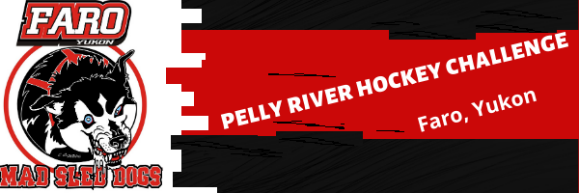 2019 Pelly River Hockey Challenge – December 13, 14, 15th, 2019Registration FormWelcome to the Pelly River Hockey Challenge!  This is for Yukon Girls and Boys aged 7 to 17 who already know how to skate – You do not need to have played hockey before but you must know how to skate.Participant InformationFirst Name: ___________________________    Last Name:_____________________________Date of Birth:            /            /                                                           Day/Month/Year	Address:______________________________________________________________________Health Care #:________________________ Allergies:__________________________________Medications:___________________________________________________________________Medical condition: ______________________________________________________________Skil Level (A-B-C):________        Position: Forward  Defence  GoalSkill level:   A, B or CA: Has or is playing hockey regularly;B: Has played hockey before;C: Little or never played hockey before.                                    Parent/Guardian Information				First Name: _______________________________ Last Name: _____________________________	Relationship:________________________	    Day Phone # :	___________________________Evening Phone #:__________________________   Email Address:__________________________	Emergency Contact				First Name: _______________________________ Last Name: _____________________________	Relationship:________________________	    Day Phone # :	___________________________Evening Phone #:__________________________   Email Address:__________________________	*You must bring appropriate gym clothing – shorts, t-shirt and indoor shoes.				
*All daytime activities are mandatory including fitness and other sessions.			*Mandatory In Person registration (to receive your weekend bracelet) from 4:30 -5:30 followed by Mandatory Player/Parent meeting at the school (School is attached to the Rec Centre)Parent/Guardian Signature : ___________________________________________________				Player Signature: ____________________________________________________________						Date:	Please return your registration form and waiver by December 7th.     either by email or fax  867-994-2452			email: pellyriverchallenge2019@gmail.com			